Day 2   Activity 2Work in pairs.  Circle the breakfast items that are liked/preferred in each country.  There may be more than one item preferred.Ask each other if you like to eat the items or not. Day 2   Activity 3
美国人早餐常常吃煎饼，加上果汁和蓝莓，再放一些培根。中国的早餐有油条、烧饼，也有面条和米饭。你早餐吃豆腐吗?日本人早餐喜欢吃豆腐，还有鱼和米饭。 墨西哥人呢？他们早餐吃玉米饼，奶酪、和豆子，他们的早餐辣辣的，很好吃。法国人早餐最常吃羊角面包，有时候里面加巧克力，美味可口 。德国早餐一定有香肠，当地的奶酪和新鲜的面包，还有热热的咖啡。Modified from: https://docs.google.com/document/d/1NMf57tYiB4KWcpeAn-ep-F-GSZZzZNJqoR7KCo3xF9k/editTasksScan the word “早餐” in the above text. Highlight the word “早餐” with yellow highlighter.  
How many “早餐” are in the text?  _________Scan the country names in the above text. Highlight the country names with blue highlighter.  
	How many countries are mentioned in the text?  _________Scan food names in the above text. Underline the food names in red.  

How many food names are mentioned in the text?  _________Based on the items you have highlighted and underlined, answer the two questions.What is this text about?  Can you predict it based the words you just scanned? 

_________________________
What title do you think is good for this text?  _______________________Exit Slip					名字________________Please fill this slip out before leaving class.  You can use pinyin for the words that you do not know how to write the characters. 
我想吃___________________(fill in a country)早餐，
因为我喜欢吃________和____________.HomeworkBrowse the text in http://zh.buzzhand.com/post_529117.html#, which is about breakfast in different countries.    Choose two countries and select two breakfast items from those two countries. Ask one of your family members if she/he likes those items。国家的人喜欢吃什么早餐？你喜不喜欢吃___?美国人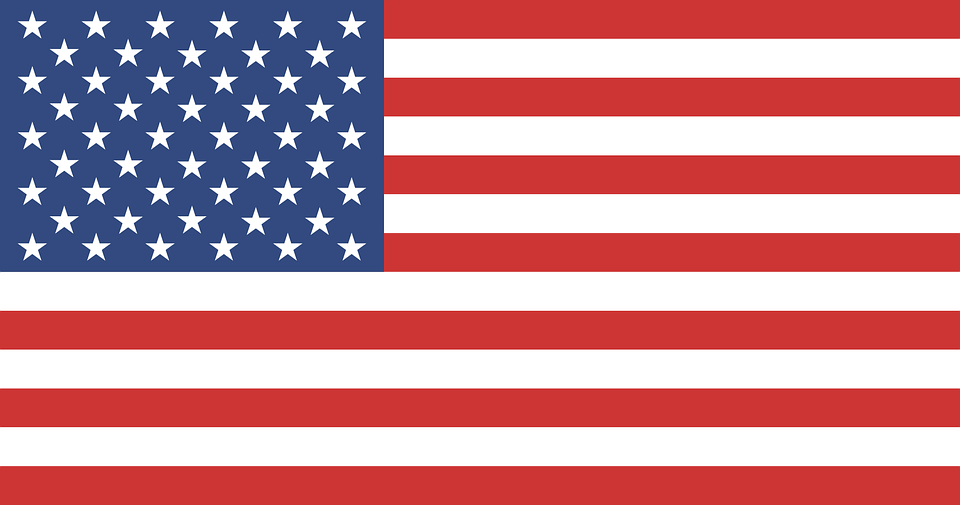 面条miàntiáo培根péigēn土豆tǔdòu喜欢/不喜欢日本人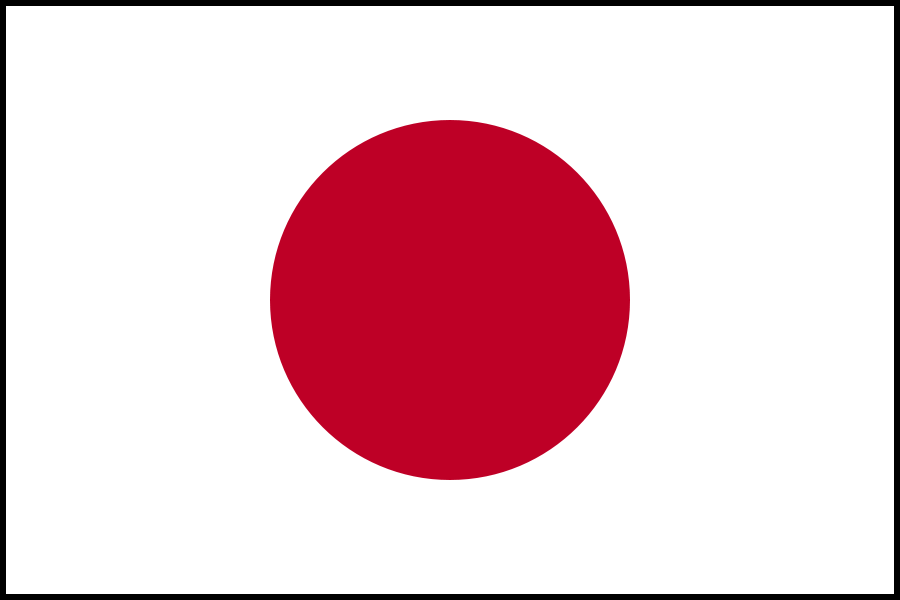 香肠xiāngcháng吐司夹蛋tǔsī jiá dàn豆腐dòufu喜欢/不喜欢墨西哥人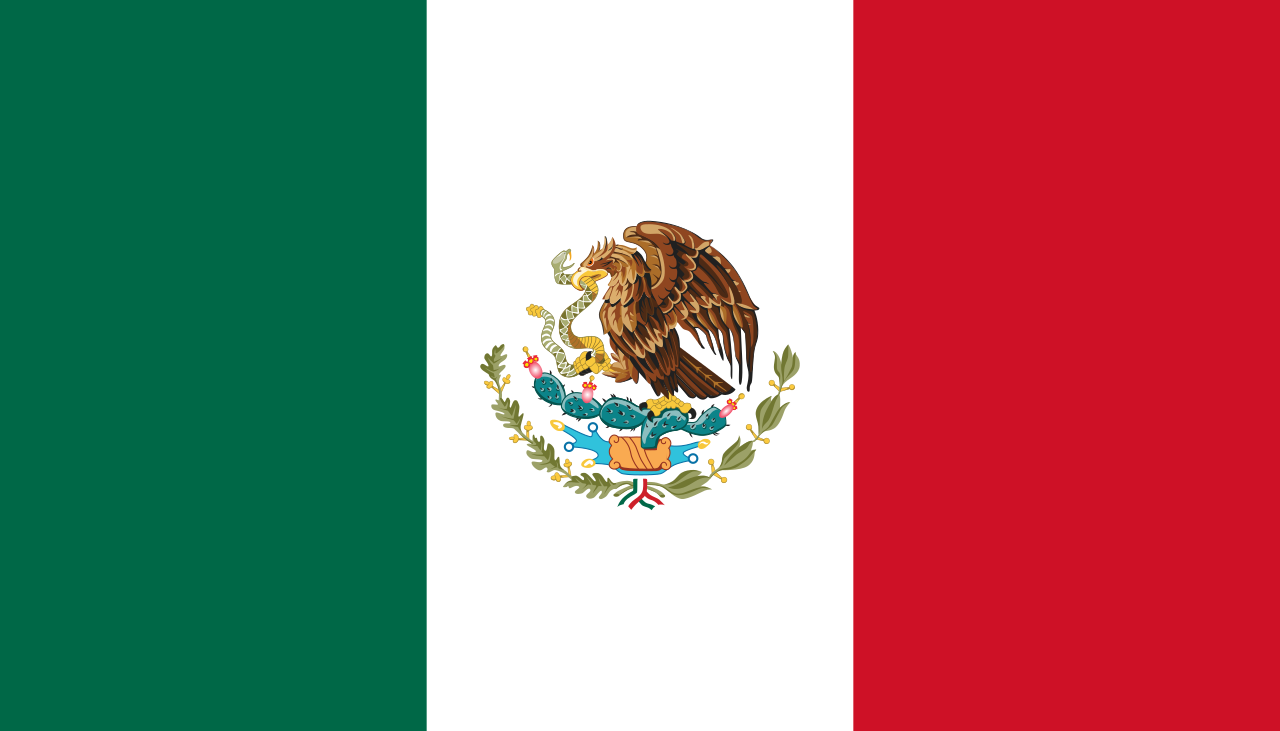 蛋饼dàn bǐng包子bāozi豆子dòuzi喜欢/不喜欢法国人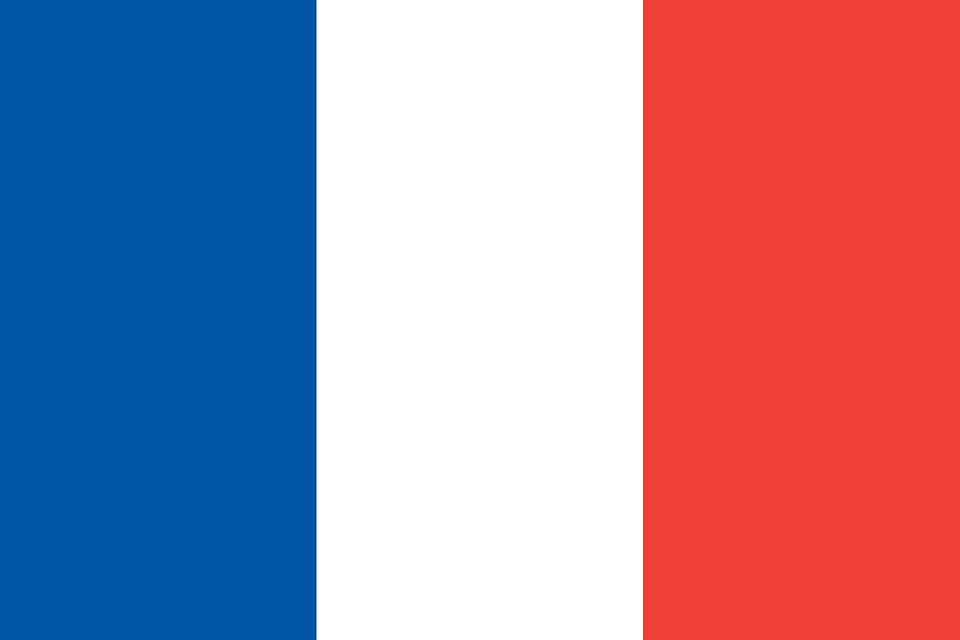 茶叶蛋cháyèdàn馒头mántou羊角面包yángjiǎo miànbāo  喜欢/不喜欢德国人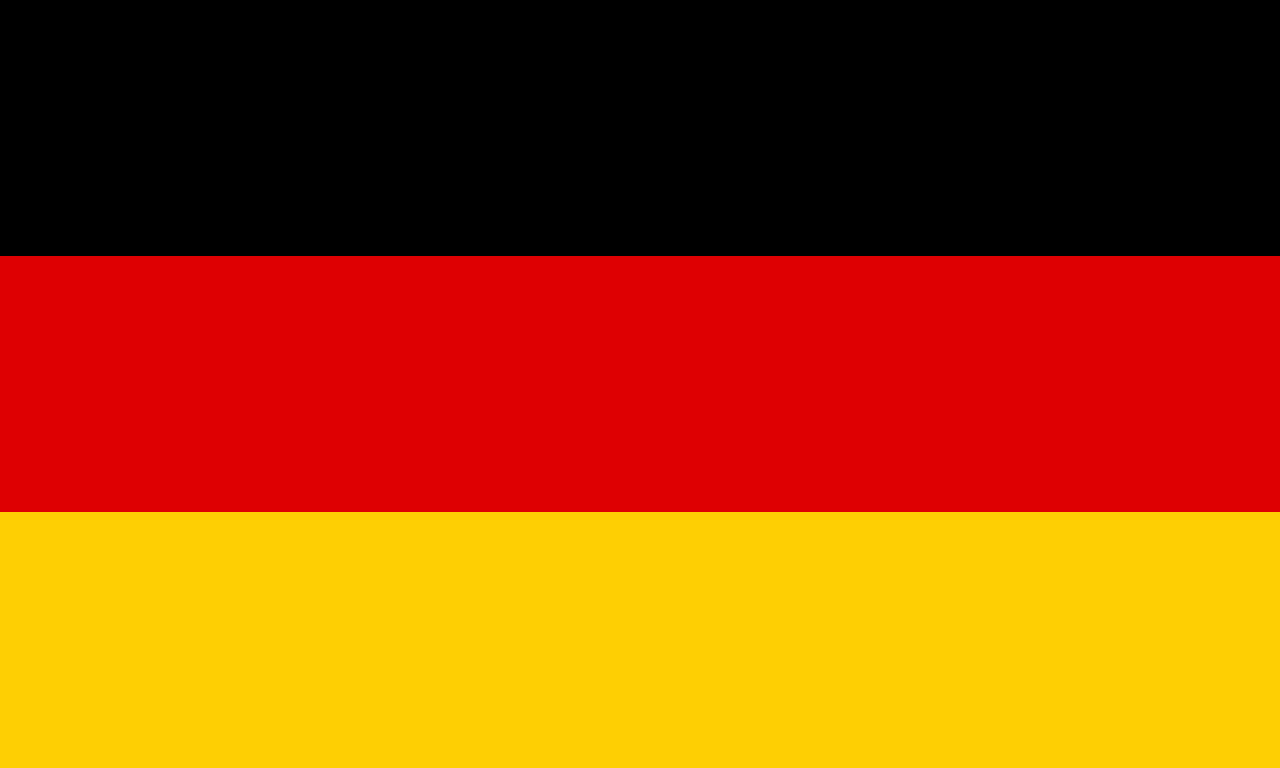 香肠xiāngcháng小笼包xiǎolóngbāo培根péi gēn喜欢/不喜欢中国人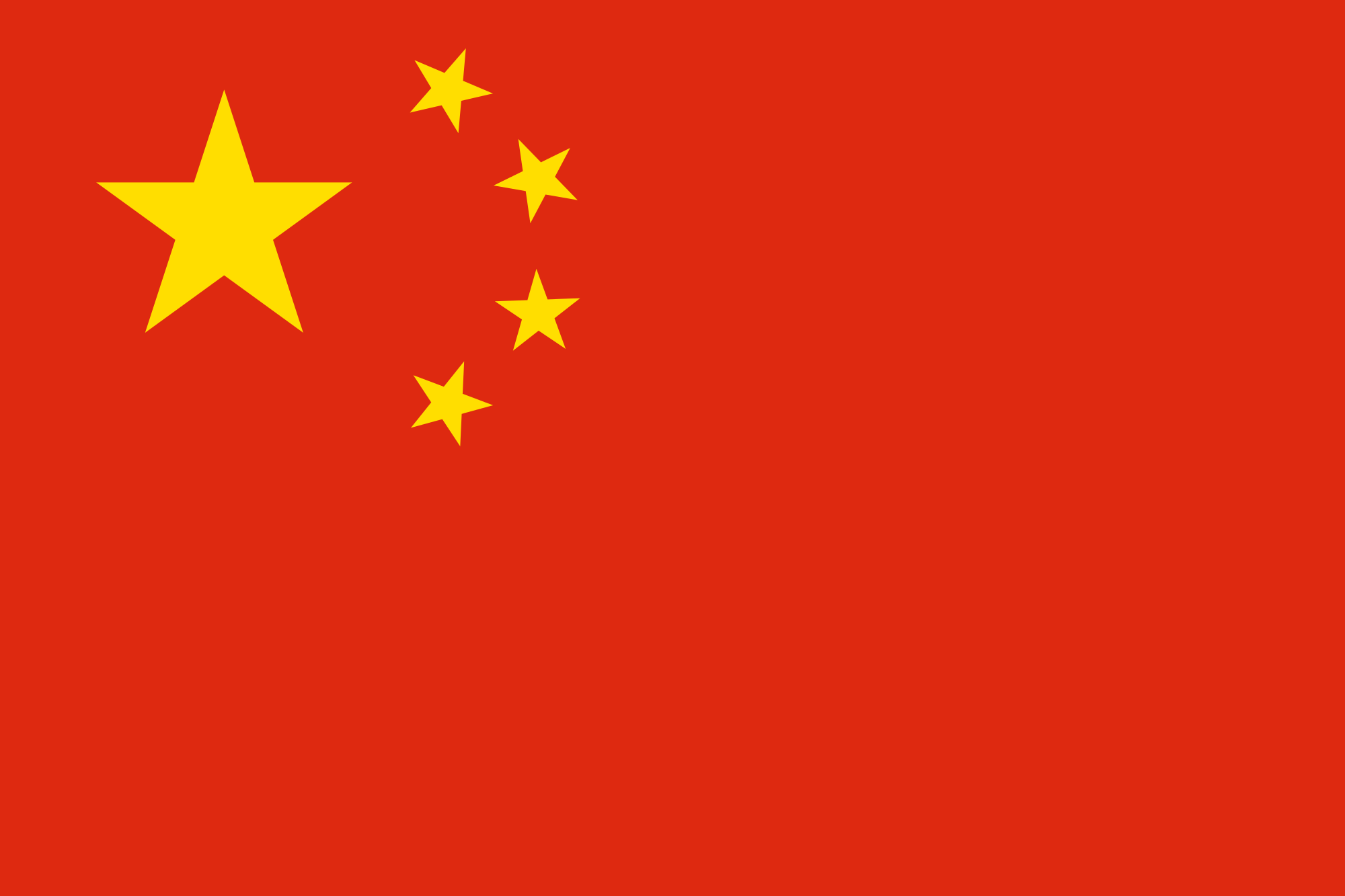 茶叶蛋cháyèdàn面条miàntiáo煎饼jiānbing喜欢/不喜欢国家名字：写两个吃的东西
____________________________Ask one family member: “你喜不喜欢吃_____？国家名字：写两个吃的东西
____________________________Ask one family member: “你喜不喜欢吃_____？